Scenes from Mellano & Co.In our January 2018 issue, Mellano & Co. shared some of its new technology — processes and procedures to help improve irrigation and reduce water usage. Here are a few pics of the sensors in action — images we just couldn’t fit in the story. Read the full column. 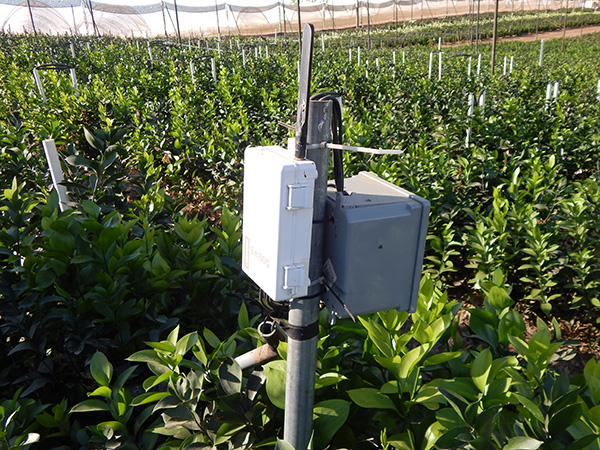 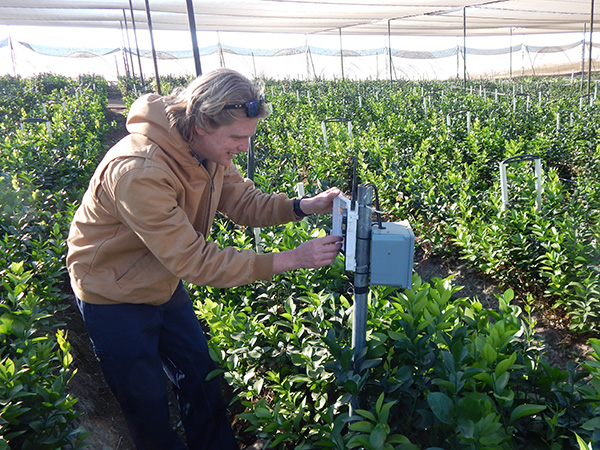 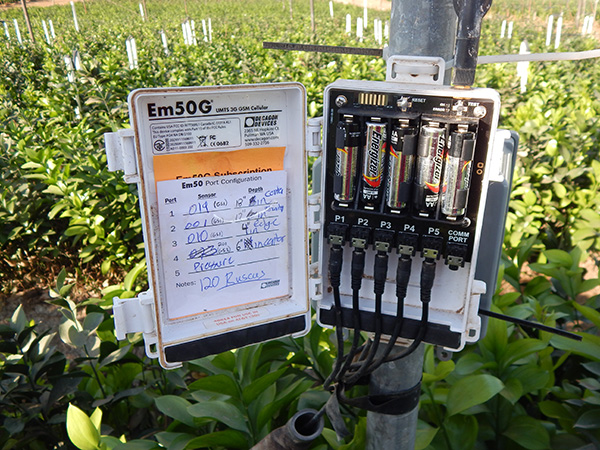 